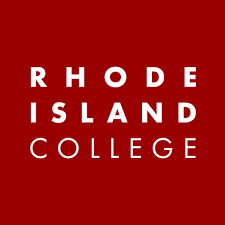 graduate COMMITTEE 
curriculum PROPOSAL FORMA. Cover page	 (rover over text for more instructions- please delete red instructions)B. NEW OR REVISED COURSESD. SignaturesChanges that directly impact more than one department or program must include the signatures of all relevant department chairs, program directors, and deans. This applies to creating or modifying programs which include courses from a different department. Type in name of person signing with their position and affiliation. Send electronic files of the proposal, accompanying catalog copy, and the completed signature page to graduatecommittee@ric.edu.  Unfortunately, GCC cannot consider proposals without the necessary signatures. Please check the Graduate Committee website for due dates.D.1. Approvals:   Required from department chairs, program directors, and deans from the academic unit originating the proposal.  D.2. Acknowledgements: Required from all departments (and corresponding dean) impacted by the proposal. Signature does not indicate approval.  Concerns should be brought to the attention of the graduate committee chair for discussion.A.1. Course or programEDP 600: Academic Reading & Writing for Doctoral StudiesEDP 600: Academic Reading & Writing for Doctoral StudiesEDP 600: Academic Reading & Writing for Doctoral StudiesEDP 600: Academic Reading & Writing for Doctoral StudiesEDP 600: Academic Reading & Writing for Doctoral StudiesReplacing Academic UnitSchool of Education School of Education School of Education School of Education School of Education A.2. Proposal typeCourse:  revision Course:  revision Course:  revision Course:  revision Course:  revision A.3. OriginatorPat CordeiroPat CordeiroHome departmentHome departmentPhD in Education, FSEHDPhD in Education, FSEHDA.4. RationaleAdditional Information for new programsThis course is designed to introduce students to the unique features of our program and the academic reading and writing standards expected from them.  Previously, this course was listed as an elective and now students will be required to enroll in the course in the first semester of their program. Students wanting to enroll in this course need to be admitted into the Ph. D. Program in Education. This course will replace EDP 611, which will now be an elective in our program.This course is designed to introduce students to the unique features of our program and the academic reading and writing standards expected from them.  Previously, this course was listed as an elective and now students will be required to enroll in the course in the first semester of their program. Students wanting to enroll in this course need to be admitted into the Ph. D. Program in Education. This course will replace EDP 611, which will now be an elective in our program.This course is designed to introduce students to the unique features of our program and the academic reading and writing standards expected from them.  Previously, this course was listed as an elective and now students will be required to enroll in the course in the first semester of their program. Students wanting to enroll in this course need to be admitted into the Ph. D. Program in Education. This course will replace EDP 611, which will now be an elective in our program.This course is designed to introduce students to the unique features of our program and the academic reading and writing standards expected from them.  Previously, this course was listed as an elective and now students will be required to enroll in the course in the first semester of their program. Students wanting to enroll in this course need to be admitted into the Ph. D. Program in Education. This course will replace EDP 611, which will now be an elective in our program.This course is designed to introduce students to the unique features of our program and the academic reading and writing standards expected from them.  Previously, this course was listed as an elective and now students will be required to enroll in the course in the first semester of their program. Students wanting to enroll in this course need to be admitted into the Ph. D. Program in Education. This course will replace EDP 611, which will now be an elective in our program.This course is designed to introduce students to the unique features of our program and the academic reading and writing standards expected from them.  Previously, this course was listed as an elective and now students will be required to enroll in the course in the first semester of their program. Students wanting to enroll in this course need to be admitted into the Ph. D. Program in Education. This course will replace EDP 611, which will now be an elective in our program.A.5. Student impactNoneNoneNoneNoneNoneNoneA.6. Impact on other programsNoneNoneNoneNoneNoneNoneA.7. Resource impactFaculty PT & FT: NoneNoneNoneNoneNoneA.7. Resource impactLibrary:NoneNoneNoneNoneNoneA.7. Resource impactTechnologyNoneNoneNoneNoneNoneA.7. Resource impactFacilities:NoneNoneNoneNoneNoneA.8. Semester effectiveFall 2022A.9. Rationale if sooner than next FallA.9. Rationale if sooner than next FallA.10 Changes to the websiteNoneNoneNoneNoneNoneNoneOld (for revisions only)ONLY include information that is being revised, otherwise leave blankNewExamples are provided within some of the boxes for guidance, delete just the examples that do not apply.B.1. Course prefix and number B.2. Cross listing number if anyB.3. Course title B.4. Course description B.5. Prerequisite(s)NoneAdmission to the URI/RIC Joint Ph. D. program in educationB.6. OfferedB.7. Contact hours B.8. Credit hoursB.9. Justify differences if anyB.10. Grading system B.11. Instructional methodsB.11.a  Delivery MethodB.12.CategoriesB.13. How will student performance be evaluated?B.14. Redundancy with, existing coursesB. 15. Other changes, if anyB.16. Course learning outcomes: List each outcome in a separate rowProfessional organization standard(s), if relevant How will each outcome be measured?B.17. Topical outline:  Please do not include a full syllabusTopic 1Subtopic 1aSubtopic 1bSubtopic 1cTopic 2 Subtopic 2a Subtopic 2bEtc. NamePosition/affiliationSignatureDateProgram Director of Chair of Dean of NamePosition/affiliationSignatureDate